23.12.2021										        №  1515В соответствии с решением Думы Колпашевского района от 23.11.2020 № 15 «О бюджете муниципального образования «Колпашевский район» на 2021 год и на плановый период 2022 и 2023 годов», постановлением Администрации Колпашевского района от 28.08.2012 № 846 «Об утверждении Порядка разработки, утверждения, реализации ведомственных целевых программ муниципального образования «Колпашевский район»ПОСТАНОВЛЯЮ:	1. Внести в приложение к постановлению Администрации Колпашевского района от 23.12.2020 № 1400 «Об утверждении ведомственной целевой программы «Охрана окружающей среды при обращении с отходами производства и потребления, повышение уровня благоустройства территорий Колпашевского района» (в редакции постановления Администрации Колпашевского района от 04.05.2021 № 528) следующие изменения:1) паспорт ведомственной целевой программы «Охрана окружающей среды при обращении с отходами производства и потребления, повышения уровня благоустройства территорий Колпашевского района» изложить в следующей редакции:«Паспорт ведомственной целевой программы»;2) в разделе 3 слова «от 28.08.2012 № 846 «Об утверждении Порядка разработки, утверждения, реализации и мониторинга реализации ведомственных целевых программ муниципального образования «Колпашевский район» заменить словами «от 28.08.2012 № 846 «Об утверждении Порядка разработки, утверждения, реализации ведомственных целевых программ муниципального образования «Колпашевский район»;3) раздел 5 Мероприятия ВЦП изложить в следующей редакции:«».2. Настоящее постановление вступает в силу с даты его официального опубликования. 3.	Опубликовать настоящее постановление в Ведомостях органов местного самоуправления Колпашевского района и разместить на официальном сайте органов местного самоуправления муниципального образования «Колпашевский район».Глава района								        А.Ф.МедныхН.Г.Кияница5 10 50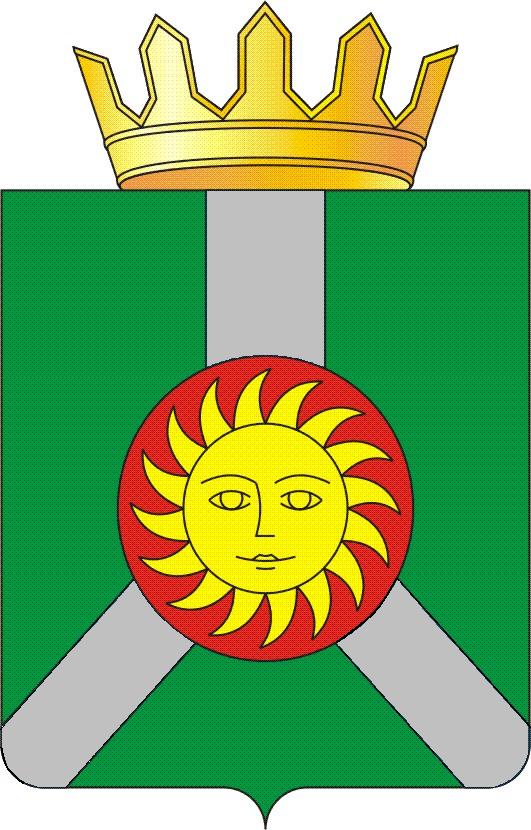 АДМИНИСТРАЦИЯ КОЛПАШЕВСКОГО РАЙОНА ТОМСКОЙ ОБЛАСТИПОСТАНОВЛЕНИЕАДМИНИСТРАЦИЯ КОЛПАШЕВСКОГО РАЙОНА ТОМСКОЙ ОБЛАСТИПОСТАНОВЛЕНИЕАДМИНИСТРАЦИЯ КОЛПАШЕВСКОГО РАЙОНА ТОМСКОЙ ОБЛАСТИПОСТАНОВЛЕНИЕО внесении изменений в приложение к постановлению Администрации Колпашевского района от 23.12.2020 № 1400 «Об утверждении ведомственной целевой программы «Охрана окружающей среды при обращении с отходами производства и потребления, повышение уровня благоустройства территорий Колпашевского района»Наименование субъекта бюджетного планирования  (далее – СБП)Наименование субъекта бюджетного планирования  (далее – СБП)Наименование субъекта бюджетного планирования  (далее – СБП)Администрация Колпашевского районаАдминистрация Колпашевского районаАдминистрация Колпашевского районаАдминистрация Колпашевского районаАдминистрация Колпашевского районаАдминистрация Колпашевского районаАдминистрация Колпашевского районаАдминистрация Колпашевского районаАдминистрация Колпашевского районаКод  ведомственной целевой программы (далее – ВЦП)Код  ведомственной целевой программы (далее – ВЦП)Код  ведомственной целевой программы (далее – ВЦП)Тип ведомственной целевой программы (далее – ВЦП)Тип ведомственной целевой программы (далее – ВЦП)Тип ведомственной целевой программы (далее – ВЦП)Первый тип ВЦП – мероприятия, связанные с реализацией функций СБП, носящих постоянный характерПервый тип ВЦП – мероприятия, связанные с реализацией функций СБП, носящих постоянный характерПервый тип ВЦП – мероприятия, связанные с реализацией функций СБП, носящих постоянный характерПервый тип ВЦП – мероприятия, связанные с реализацией функций СБП, носящих постоянный характерПервый тип ВЦП – мероприятия, связанные с реализацией функций СБП, носящих постоянный характерПервый тип ВЦП – мероприятия, связанные с реализацией функций СБП, носящих постоянный характерПервый тип ВЦП – мероприятия, связанные с реализацией функций СБП, носящих постоянный характерПервый тип ВЦП – мероприятия, связанные с реализацией функций СБП, носящих постоянный характерПервый тип ВЦП – мероприятия, связанные с реализацией функций СБП, носящих постоянный характерЦель ВЦП (задача СБП)Цель ВЦП (задача СБП)Цель ВЦП (задача СБП)Повышение качества окружающей средыПовышение качества окружающей средыПовышение качества окружающей средыПовышение качества окружающей средыПовышение качества окружающей средыПовышение качества окружающей средыПовышение качества окружающей средыПовышение качества окружающей средыПовышение качества окружающей средыНаименование показателей конечного результата реализации ВЦП (показатель результата достижения цели ВЦП (задача СБП)Наименование показателей конечного результата реализации ВЦП (показатель результата достижения цели ВЦП (задача СБП)Наименование показателей конечного результата реализации ВЦП (показатель результата достижения цели ВЦП (задача СБП)Ед. изм.Ед. изм.2021 год2021 годПлановый год 1Плановый год 1Плановый год 1Плановый год 2Плановый год 2Доля захораниваемых коммунальных отходов в соответствии с установленными требованиями в общем объёме размещаемых отходов, исключая отходы, изъятые для переработкиДоля захораниваемых коммунальных отходов в соответствии с установленными требованиями в общем объёме размещаемых отходов, исключая отходы, изъятые для переработкиДоля захораниваемых коммунальных отходов в соответствии с установленными требованиями в общем объёме размещаемых отходов, исключая отходы, изъятые для переработки%%92929292929292Объём расходов бюджета МО «Колпашевский район» на реализацию ВЦПОбъём расходов бюджета МО «Колпашевский район» на реализацию ВЦПОбъём расходов бюджета МО «Колпашевский район» на реализацию ВЦПОбъём расходов бюджета МО «Колпашевский район» на реализацию ВЦПОбъём расходов бюджета МО «Колпашевский район» на реализацию ВЦПОбъём расходов бюджета МО «Колпашевский район» на реализацию ВЦПОбъём расходов бюджета МО «Колпашевский район» на реализацию ВЦПОбъём расходов бюджета МО «Колпашевский район» на реализацию ВЦПОбъём расходов бюджета МО «Колпашевский район» на реализацию ВЦПОбъём расходов бюджета МО «Колпашевский район» на реализацию ВЦПОбъём расходов бюджета МО «Колпашевский район» на реализацию ВЦПОбъём расходов бюджета МО «Колпашевский район» на реализацию ВЦПОбъём расходов бюджета МО «Колпашев-ский район» на реализацию ВЦПКоды классификации расходов бюджетаКоды классификации расходов бюджетаКоды классификации расходов бюджетаКоды классификации расходов бюджетаКоды классификации расходов бюджетаСумма(тыс. руб.)Сумма(тыс. руб.)в том числе средства:в том числе средства:в том числе средства:в том числе средства:Объём расходов бюджета МО «Колпашев-ский район» на реализацию ВЦПРаздел, подраз-делЦелевая статьяЦелевая статьяВид расхо-довВид расхо-довСумма(тыс. руб.)Сумма(тыс. руб.)Федерального бюджетаОбластного бюджетаОбластного бюджетаМестного бюджета2021 год0503650070000065007000002402401 602,21 602,20,00,00,01 602,20503650100000065010000005405405 560,85 560,80,00,00,05 560,80503650060000065006000005405406 525,86 525,80,00,00,06 525,8050365012000006501200000540540150,0150,00,00,00,0150,005036501500000650150000024424423,023,00,00,00,023,005036500600М236500600М23540540341,7341,70,00,00,0341,7всегоххххх14203,514203,50,00,00,014203,5Плановый период 20220503650070000065007000002402401 602,21 602,20,00,00,01 602,2всегоххххх1 602,21 602,20,00,00,01 602,2Плановый период 20230503650070000065007000002402401 602,21 602,20,00,00,01 602,2всегоххххх1 602,21 602,20,00,00,01 602,2№ п/пНаименование мероприятияСодержание мероприятияСрок реализа-ции мероприя-тияСрок реализа-ции мероприя-тияОтветственный исполнитель (Ф.И.О.)Организация, ответственная за реализацию ВЦП мероприятийПеречень организаций, участвующих в реализацииКОСГУРасходы на мероприятие (тыс. руб.)Расходы на мероприятие (тыс. руб.)Расходы на мероприятие (тыс. руб.)Расходы на мероприятие (тыс. руб.)Расходы на мероприятие (тыс. руб.)Расходы на мероприятие (тыс. руб.)Расходы на мероприятие (тыс. руб.)Расходы на мероприятие (тыс. руб.)Расходы на мероприятие (тыс. руб.)Расходы на мероприятие (тыс. руб.)Расходы на мероприятие (тыс. руб.)Расходы на мероприятие (тыс. руб.)Показатель реализации мероприятияПоказатель реализации мероприятияПоказатель реализации мероприятияПоказатель реализации мероприятия№ п/пНаименование мероприятияСодержание мероприятияСрок реализа-ции мероприя-тияСрок реализа-ции мероприя-тияОтветственный исполнитель (Ф.И.О.)Организация, ответственная за реализацию ВЦП мероприятийПеречень организаций, участвующих в реализацииКОСГУ2021 финансовый годв том числе за счёт средств:в том числе за счёт средств:в том числе за счёт средств:План  2022 годв том числе за счёт средств:в том числе за счёт средств:в том числе за счёт средств:План  2023 годв том числе за счёт средств:в том числе за счёт средств:в том числе за счёт средств:Показатель реализации мероприятияПоказатель реализации мероприятияПоказатель реализации мероприятияПоказатель реализации мероприятия№ п/пНаименование мероприятияСодержание мероприятияСрок реализа-ции мероприя-тияСрок реализа-ции мероприя-тияОтветственный исполнитель (Ф.И.О.)Организация, ответственная за реализацию ВЦП мероприятийПеречень организаций, участвующих в реализацииКОСГУ2021 финансовый годфед.бюджетаобл.бюджетамест.бюджетаПлан  2022 годфед.бюджетаобл.бюджетамест.бюджетаПлан  2023 годфед.бюджетаобл.бюджетамест.бюджетаПоказатель реализации мероприятияПоказатель реализации мероприятияПоказатель реализации мероприятияПоказатель реализации мероприятия№ п/пНаименование мероприятияСодержание мероприятияс (мес/год)по (мес/год)Ответственный исполнитель (Ф.И.О.)Организация, ответственная за реализацию ВЦП мероприятийПеречень организаций, участвующих в реализацииКОСГУ2021 финансовый годфед.бюджетаобл.бюджетамест.бюджетаПлан  2022 годфед.бюджетаобл.бюджетамест.бюджетаПлан  2023 годфед.бюджетаобл.бюджетамест.бюджетанаименование показателя2021 финансовый годПлан  2022 годПлан  2023 год1.Содержание и обустройство площадок для временного накопления твёрдых коммунальных отходов в границах районаСоснина Наталья АлександровнаАдминистрация Колпашевского района1 602,20,00,01 602,21 602,20,00,01 602,21 602,20,00,01 602,2Количество мероприятий, направленных на устройство и (или) содержание объектов временного накопления ТКО1 шт.1 шт1 шт.1.1Содержание объектов временного накопления ТКОСодержание площадки в с.Чажемто,01.01.202131.12.2023Соснина Наталья АлександровнаАдминистрация Колпашевского районаПодрядчики, определенные по результатам проведения процедур в соответствии с Федеральным законом от 05.04.2013 № 44-ФЗ "О контрактной системе в сфере закупок товаров, работ, услуг для обеспечения государствен-ных и муниципальных нужд"2261 602,20,00,01 602,21 602,20,00,01 602,21 602,20,00,01 602,2Количество мероприятий, направленных на устройство и (или) содержание объектов временного накопления ТКО1 шт.1 шт1 шт.2Создание мест (площадок) накопления твердых коммунальных отходовОбустройство поселениями Колпашевского района мест (площадок) накопления твердых коммунальных отходов01.01.202131.12.2021Соснина Наталья АлександровнаАдминистрация Колпашевского районаАдминистрация Новогоренского сельского поселения, Администрация Новоселовского сельского поселения, Администрация Саровского сельского поселения, Администрация Инкинского сельского поселения, Администрация Чажемтовского сельского поселения2515 560,80,00,05 560,80,00,00,00,00,00,00,00,0Количество мероприятий направленных на создание мест (площадок) накопления твердых коммунальных отходов1 шт.--3Выполнение мероприятий по благоустройству населённых пунктов Колпашевского районаСоснина Наталья АлександровнаАдминистрация Колпашевского района6 867,6006 867,6--------Количество мероприятий по благоустройству населённых пунктов5 шт.--3.1Выполнение мероприятий по благоустройству населенных пунктов Колпашевского городского поселенияБлагоустройство населенных пунктов Колпашевского городского поселения01.01.202031.12.2020Соснина Наталья АлександровнаАдминистрация Колпашевского районаАдминистрация Колпашевского городского поселения  2516 013,80,00,06 013,8--------1--3,2Выполнение мероприятий по благоустройству населенных пунктов Новоселовского сельского поселенияБлагоустройство населенных пунктов Новоселовского сельского поселения01.01.202131.12.2021Соснина Наталья АлександровнаАдминистрация Колпашевского районаАдминистрация Новоселовского сельского поселения251292,00,00,0292,0--------1--3,3Выполнение мероприятий по благоустройству населенных пунктов Новогоренского сельского поселенияБлагоустройство населенных пунктов Новогоренского сельского поселения01.01.202131.12.2021Соснина Наталья АлександровнаАдминистрация Колпашевского районаАдминистрация Новогоренского сельского поселения251120,00,00,0120,0--------1--3.4Выполнение мероприятий по благоустройству территории сквера "Зеленый берег" по адресу: Томская область, Колпашевский район, с. Новоселово, ул. Центральная, 27/1Благоустройство населенных пунктов Новоселовского сельского поселения01.01.202131.12.2021Соснина Наталья АлександровнаАдминистрация Колпашевского районаАдминистрация Новоселовского сельского поселения251341,70,00,0341,7--------1--3.5Выполнение мероприятий по благоустройству населенных пунктов Саровского  сельского поселенияБлагоустройство населенных пунктов Саровского сельского поселения01.01.202131.12.2021Соснина Наталья АлександровнаАдминистрация Колпашевского районаАдминистрация Саровского сельского поселения251100,00,00,0100,0--------14Ликвидация мест несанкционированного размещения твердых коммунальных отходов Соснина Наталья АлександровнаАдминистрация Колпашевского района150,00,00,0150,0--------Площадь ликвидированных мест несанкционированного размещения твердых коммунальных отходов, м2275--4.1Ликвидация мест несанкционированного размещения твердых коммунальных отходов населенных пунктов Саровского сельского поселенияИной межбюджетный трансферт бюджету муниципального образования «Саровское сельское поселение» на ликвидацию мест несанкционированного размещения твердых коммунальных отходов в СНТ «Мичуринец», расположенного в границах муниципального образования «Саровское сельское поселение»01.01.202131.12.2021Соснина Наталья АлександровнаАдминистрация Колпашевского районаАдминистрация Саровского сельского поселения251150,00,00,0150,0--------1 шт.--5Размещение информации о мероприятиях по благоустройству Колпашевского районаСоснина Наталья АлександровнаАдминистрация Колпашевского района23,00,00,023,0--------Количество мероприятий, связанных с размещением информации о мероприятиях по благо-устройству Колпашевско-го района2--5.1Оказание услуг по изготовлению (печати) баннеров и их монтаж, демонтажИзготовление (печать) баннера и его монтаж, демонтаж01.01.202131.12.2021Соснина Наталья АлександровнаАдминистрация Колпашевского районаПодрядчики, определенные по результатам проведения процедур в соответствии с Федеральным законом от 05.04.2013 № 44-ФЗ "О контрактной системе в сфере закупок товаров, работ, услуг для обеспечения государствен-ных и муниципальных нужд"226, 31011,00,00,011,0--------1--5.2Оказание услуг по размещению информационных материалов (аренда площади под баннер)Аренда площади под баннер с целью размещения информационных материалов01.01.202131.12.2021Соснина Наталья АлександровнаАдминистрация Колпашевского районаПодрядчики, определенные по результатам проведения процедур в соответствии с Федеральным законом от 05.04.2013 № 44-ФЗ "О контрактной системе в сфере закупок товаров, работ, услуг для обеспечения государствен-ных и муниципальных нужд"22412,00,00,012,0--------1--